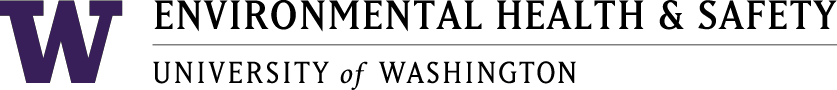 Health and Safety Committee 10
Meeting MinutesOctober 21, 2019	1:00 pm – 2:00 pmOcean Sciences Building 203 *X=Present at meetingMeeting notes recorded by FL. FL attended meeting on behalf of PD. AgendaCall to order Approval of minutesOARS Reports Open Discussion Adjourn1. Call to Order: 2. Approval of Minutes: 3. OARS Reports 07-019 – cut finger, SOP not exactly accurate, SH to follow up, - open07-027 – cactus spines, MB to follow up re: heat stress – closed 09-029 – fire at PMEL – closed 08-028 – bee sting on the eye – closed 09-017 – smashed finger – closed 09-030 – yellow jackets – closed 09-035 – bear mace – closed 09-046 – fuel spill – closed 0-9-052 – possible infection on finger – closed4. Open Discussion/ Announcements U-Wide Updates: Voted on allowing members to attend remotely ShakeOut on 10/17Provost is a strong supporter of safetyReminder: Dec 9 Lab Innovation and Safety Awards sponsored by the Provost Awarded full time safety position Could be a direct request to meet compliance requirements Other updates: Small Boating Safety Program Training Stephanie has not received any nominations for the Dec. 9 – send Stephanie nominations! Building Coordinator Conference – new SafeCampus signs New one does not have number for SafeRide Stephanie sent Administrator ‘s language for signs - U-Wide meetings, 2nd Wed of the month at 1pm- let Angie know if you are interested in attending - Stephanie will be following up with building coordinators to make sure we’re doing fire evacuations drills 5. Adjourn: Meeting adjourned at 1:52pm